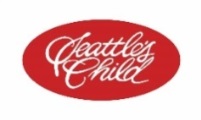 Unsung Hero Award Nomination FormFebruary is Parent Recognition Month in Washington. What better way to recognize a parent, grandparent, foster or adoptive parent or other caregiver than by acknowledging all the wonderful things they do to strengthen their family or those around them in the community.Do you know a parent, primary caregiver, guardian, foster or adoptive parent or a grandparent who shows one or more of these strengths: ability to bounce back from stress (parental resilience), a strong support system (social connections), understands a child’s developmental needs (knowledge of parenting and child development), shows empathy and support towards a child’s feelings (social and emotional competence of children), and asks for help (concrete supports in times of need). Research has found that these five Protective Factors reduce stress and promote the well-being of ALL families. Everyone endures stress however, when families increase one or more Protective Factors, they build and draw on natural support networks within their families and communities. 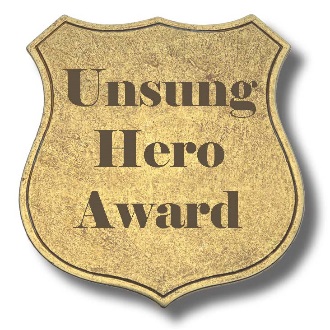 Give us your nomination and we will give special recognition to 29 individuals from around the state by awarding them publicly with an Unsung Hero Award!We invite you to nominate a parent, primary caregiver, or guardian who lives in Washington to receive this special Unsung Hero Award. Tell us what you think is so remarkable about them. We will select 29 nominees – one for each of the 29 days in February – for a special award, which includes being highlighted with a photo in Seattle’s Child magazine. Please submit your nomination by January 5, 2024.Email nominations to: strengtheningfamilies@dcyf.wa.gov.Name of Nominee:	     Mailing Address:	     Phone:			     Email:			     Nominator:		     Reasons you are nominating this person (please limit your response to 250 words or less):